									             	Załącznik nr 2 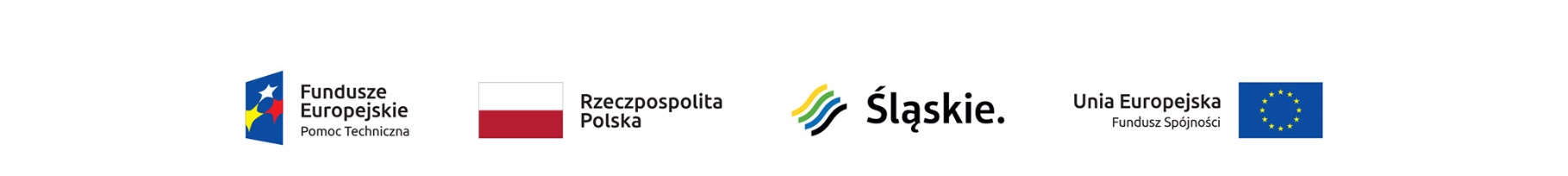 Oświadczenie o spełnianiu warunków udziału w postępowaniudo zapytania ofertowego ZSC.271.64.2021…………………..…………………..………………….Nazwa WykonawcyDotyczy: „Zakup i dostawa laptopów z systemem operacyjnym wraz akcesoriami do siedziby Związku Subregionu Centralnego”.Oświadczamy, że:spełniamy warunki udziału w postępowaniu określone w rozdziale VI Zapytania Ofertowego,zapoznaliśmy się z zapisami Zapytania Ofertowego i Opisem Przedmiotu Zamówienia i nie wnosimy do nich żadnych zastrzeżeń,uzyskaliśmy wszelkie niezbędne informacje do przygotowania oferty i wykonania zamówienia.--------------------------------------------------------------------Data, pieczęć, podpis Wykonawcy lub osoby  uprawnionej do reprezentowania Wykonawcy